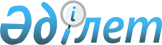 О проекте Закона Республики Казахстан "О внесении изменения и дополнений в Закон Республики Казахстан "О политических партиях"Постановление Правительства Республики Казахстан от 6 апреля 2020 года № 169
      Правительство Республики Казахстан ПОСТАНОВЛЯЕТ:
      внести на рассмотрение Мажилиса Парламента Республики Казахстан проект Закона Республики Казахстан "О внесении изменения и дополнений в Закон Республики Казахстан "О политических партиях". ЗАКОН
РЕСПУБЛИКИ КАЗАХСТАН
О внесении изменения и дополнений в Закон Республики Казахстан "О политических партиях"
      Статья 1. Внести в Закон Республики Казахстан от 15 июля 2002 года "О политических партиях" (Ведомости Парламента Республики Казахстан, 2002 г., № 16, ст. 153; 2005 г., № 5, ст.5; № 13, ст.53; 2007 г., № 9, ст.67; 2009 г., № 2-3, ст.6; 2012 г., № 5, ст.41; № 21-22, ст.124; 2014 г., № 21, ст.122; 2015 г., № 22-I, ст. 140; 2018 г., № 12, ст.39) следующие изменение и дополнения:
      1) подпункт 8) пункта 1 статьи 9 после слов "органах местного самоуправления" дополнить словами "с учетом требований настоящего Закона.";
      2) в пункте 6 статьи 10 слово "сорока" заменить словом "двадцати";
      3) дополнить статьей 15-1 следующего содержания:
      "Статья 15-1. Особенности выдвижения от политической партии кандидатов в депутаты
      Политическая партия при утверждении партийных списков кандидатов в депутаты обеспечивает присутствие в них лиц, не достигших двадцатидевятилетнего возраста, и женщин не менее тридцати процентов от общего числа кандидатов.".
      Статья 2. Настоящий Закон вводится в действие по истечении десяти календарных дней после дня его первого официального опубликования.
					© 2012. РГП на ПХВ «Институт законодательства и правовой информации Республики Казахстан» Министерства юстиции Республики Казахстан
				
      Премьер-Министр
Республики Казахстан 

А.Мамин
ПРОЕКТ
      Президент
Республики Казахстан
